J p R ----------------- Institut plánování a rozvoje hlavního  města  PrahyPRaHaMezinárodní architektonická soutěž o návrh s názvem Ilnternational architectural design competition forVLTAVSKÁ FILHARMONIE I VLTAVA PHILHARMONIC HALLZadavatel/Contracting Authority.Hlavní město Praha a Institut plánování a rozvoje hlavního města Prahy, příspěvková organizace[The City of Prague and the Institute of Planning and Deve/opment of the City of Prague, contributory organisation]zastoupení  na základě Smlouvy o společném zadání veřejných zakázek v rámci projektu  Vltavská filharmonie ze dne 10.12.2020 Institutem plánování a rozvoje hlavního města Prahy, příspěvkovou organizací Irepresentation on the basis of the Agreement on joint procurement within the Vltava Phílharmonic project of December 12, 2020 by Institut plánování a rozvoje hlavního města Prahy, příspěvková  organizaceČESTNÉ PROHLÁŠENÍ- NÁHRADNÍK ŘÁDNÉHO ČLENA NEZÁVISLÉ ČÁSTI POROTY IAFFJDA VIT  -  AL TERNATE  FOR  A	REGULAR	MEMBER	OF	THE INDEPENDENT PART OF THE JURYJá, níže podepsaný,	I, the undersigned,JMÉNO A PŘÍJMENÍ/ NAME AND SURNAME: ING. ROMAN BĚLORŘeditel festivalu Pražské jaro,  předseda Spolku pro výstavbu nového koncertního sálu v Praze/ Director of the Prague Spring Festival, chairman of the Association  for the Construction of the New Prague Concert Halldatum narození/ date of birth: xxxxxxxxx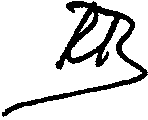 IpR ------------------- Institut plánováni a rozvoje hlavního města PrahyPR8H8jakožto  náhradník  řádného  člena  nezávislé	as an a/ternate for a regular member of thečásti poroty tímto prohlašuji, že:	independent  part   of  the jury,   do  herebydec/are that:»	na základě informací doposud poskytnutých mi zadavatelem nadepsané soutěže o návrh,	popřípadě zástupci zadavatele, mám zájem se účastnit nadepsané soutěže o návrh jako náhradník řádného člena nezávislé části poroty;»		based on the information provided to me so far by the Contracting Authority of the above-named design competition, or by the	Contracting            Authority's representatives,	I am    interested in participating in the above-named  designcompetition as an a/ternate for a regularmember  of the independent part  of the jury;»		ve smyslu § 44 ve spojení s § 148 odst. 1	» zákona	č. 134/2016	Sb.,	o zadávání veřejných zakázek,  ve  znění pozdějších předpisů, činím prohlášení  o neexistenci střetu zájmů, tj. zejména  potvrzuji, že se nehodlám		podílet	na	zpracovanr jakéhokoliv  soutěžního návrhu ve vztahuk výše nadepsané soutěži o návrh, jakož i nemám jakýkoliv zájem na výsledku nadepsané    soutěže    a    se    zřetelem k výsledku soutěže mi nevznikne osobní výhoda nebo újma. Pokud v průběhu soutěže o návrh zjistím, že takový střet existuje nebo by mohl nastat, budu neprodlené o této skutečnosti informovat zadavatele;»	jsem osobou na zadavateli nezávislou, tj.	» nejsem	se		zadavatelem		v trvalém obchodním		vztahu,	popř.	ve		vztahu zaměstnaneckém, služebním či obdobnéma zároveň nejsem přímým zpracovatelem soutěžních podmínek a soutěžního zadání nadepsané soutěže o návrh;Porotce je předsedou spolku pro výstavbu nového koncertního sálu v Praze. Členství porotce v daném spolku nezpůsobuje závislost porotce na zadavateli.in	accordance	with	Section		44   in conjunctíon with Section  148 (1) of Act No.			134/2016		Sb.,		on	Public Procurement,   as  amended,   I  declare that there is no conflíct of interest, i.e. in particu/ar, I confirm that I do not intend to participate  in the preparation  of any competition   entry   in   re/ation   to   the above-mentioned   design   competitíon, nor do I have any interest in the outcome of		the		above-mentioned	design competition  and  I  wi/1 not  derive  any persona/	advantage   or   disadvantage with regard to the outcome of the design competitíon. ff, during the course of the design   competition,   I  become   awarethat such a conflict exists or may arise, Iwi/1 promptly inform the Contracting Authority of this fact;I am a person independent of the Contracting Authority, i.e. I am not in a permanent business re/ationship  with the   Contracting   Authority,   or   in   anemployment, service or similar re/ationship, nor am I a direct preparer of the Competition Terms and Conditions and the Competition Brief of the above-named  design competition;The juror is the chairman of the Association for the Construction of the New Prague Concert Hall. The juror's membership  in the given  society  does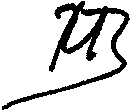 J PR ------------------- In stitut  plá n ová ní a rozvoj e h lavníh o m ěsta  Prah yPRaHanot cause thejuror's  dependence on the contracting authority.»		prohlašuji,	že	jsem	informoval		své	» bezprostředně		nadřízené	nebo spolupracovníky, trvalé projektové partnerya osoby k nimž jsem v poměru manžel, partner,      příbuzný      nebo     sešvagřený v prvním stupni , kteří by se potenciálně mohli účastnit soutěže jako účastníci, o svém záměru stát se náhradníkem řádného člena nezávislé  části poroty a o možnosti vzniku střetu zájmu v případě jejich souběžné účasti v dané soutěži, což by mohlo vést k jejich vyloučení z účasti v této soutěži;I declare that I have informed my direct superiors or co-workers, permanent project partners and persons to whom I am related as a spouse, partner, relative in the direct line, or relative by marriage in the first degree, who cou/d potentiaffy participate in the competition as participants, of my intention to become an a/ternate for a regular member of the independent part of the jury and of the possibility of a conflict of interesl arising in the event of their simultaneous participation in the competition, which cou/d lead to their exclusion from participation in the competition;»		rovněž potvrzuji, že všechny informace mně svěřené v souvislosti s účastí v nadepsané soutěži o návrh budu považovat za důvěrné a zavazuji se o nich zachovávat mlčenlivost , ledaže se tyto následně stanou informacemi veřejně známými;Toto prohlášení činím na základě své jasné, srozumitelné, svobodné  a  omylu  prosté  vůle a jsem si vědom případných právních následků plynoucích z uvedení nepravdivých údajů či plynoucích   z případného   jednání   v rozporu s tímto prohlášením.Datum/Date: 25.06. 2021 Podpis I Signature:» I also confirm that I wi/1 treat alf information	entrusted to me in connection with my participation in the above-named		design competition as confidential and undertake to keep it confidential	unless it subsequently becomes publicly known;I am making this declaration on the basis of my c/ear, inteffigible, free and unmistaken wi/1 and  I am aware of the possible lega/ consequences arising from any fa/se statements or from any action taken in contravention of this declaration.